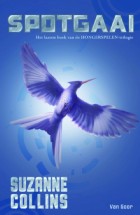 De schrijfster is Suzanne Collins. Ze is geboren in Amerika en woont in Connecticut met haar man Cap, haar dochter en zoon en haar drie katten. Zij  is in 1962 geboren. Ze is nu 49 jaar. Haar carrière als schrijfster begon in 1991 daarvoor werkte ze bij televisie programma’s .Ze heeft ook andere boeken geschreven zoals Gregor de Bovenlander en Hongerspelen, Vlammen en Spotgaai .Uitgeverij: Van GoorHoofdpersoon:. Katniss EverdeenBijpersonen: Peeta, Prim, Gale, president Snow, Haymitch, Finnick, Beetee,Het verhaal in het kort:Het verhaal gaat over Katniss Everdeen. Zij is  een meisje van 17 jaar en komt uit  District 12. Zij heeft meegedaan aan de Hongerspelen en is ontsnapt. Het Capitool haat haar. Peeta is haar vriend en is gevangen genomen door het Capitool. President Snow is de baas van het Capitool en ook van alle andere districten .District 12 wordt vernietigd door het Capitool en alle overlevenden uit 12 vluchten naar District 13. District 13 was al eerder door het Capitool vernietigd. De mensen uit dit district hebben zich in  leven gehouden en zij hebben een hele ondergrondse stad gebouwd. Samen gaan de mensen proberen om president Snow van zijn troon te stoten.  Nieuwe woorden: District is eigenlijk een provincie tribuut is een soldaat. Gekke woorden: morfling is een pilletje waar je rustig van wordt                                                                                  Een mutilant is een gemuteerd mens of dier bijvoorbeeld een wolf met apenkop.Dan ga ik nu een stukje voorlezen